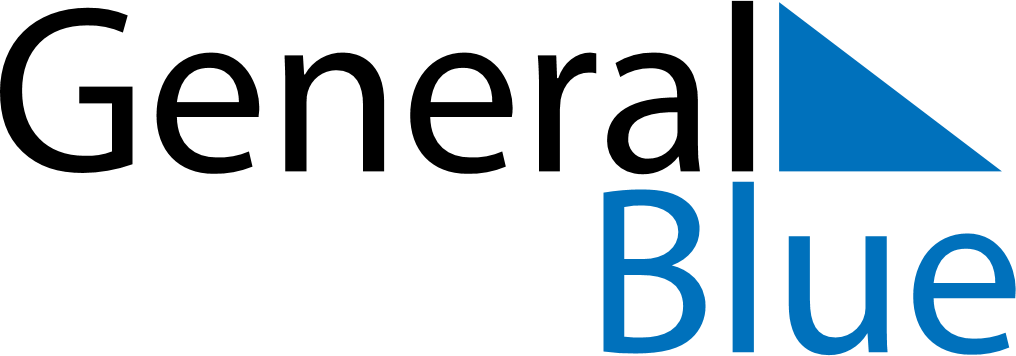 March 2026March 2026March 2026BelizeBelizeMondayTuesdayWednesdayThursdayFridaySaturdaySunday123456789101112131415Baron Bliss Day16171819202122232425262728293031